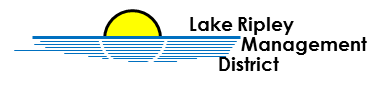 Lake Ripley Management District Cost-Share Committee Committee MeetingJuly 12th, 2022, at 12:30pmOakland Town HallN4450 County Road A, Cambridge, WI, 53523AgendaCall to Order and Roll Call Public Comment Approve Minutes from the March 29th, 2022, MeetingNew BusinessCost-share Site Visit N4333 Park Dr, Cambridge, WI, 53523Old BusinessAdjournment Note: Public Comment will be taken at discretion of District Chair  Original posted at Hering’s Lake Ripley Inn, Lake Ripley Café, Oakland Town Hall on July 6th, 2022.  Posted to www.lakeripley.org on July 6th, 2022. 